                                                   Акт проверки  № 1соблюдения законодательства Российской Федерации и иных нормативных правовых актов Российской Федерации о контрактной системе в сфере закупок товаров, работ, услуг муниципального дошкольного образовательного учреждения детский сад « Солнышко» села Малая Сердоба»В соответствии с приказом « О проведении внеплановой проверки  деятельности администрации МБДОУ детский сад «Солнышко»с.Малая Сердоба  в сфере закупок для обеспечения муниципальных нужд от 19.02.2015 № 16. В составе комиссии:Хохловой Ирины Анатольевны-начальника Управления образования Малосердобинского районаВолодина Андрея Викторовича-программиста МБУ ЦПОУ Малосердобинского райрнаДопиры Веры Николаевны –ведущий эксперт Управления образования Малосердобинского районапроведена внеплановая проверка муниципального дошкольного образовательного учреждения детский сад « Солнышко» с.Малая Сердоба-далее «Бюджетное учреждение»Местонахождение: 442800, г. С.Малая Сердоба, ул.Советская, д. 5; ИНН  5822002793 КПП 582201001.Проверка проводилась в присутствии заведующей МБДОУ детский сад « Солнышко» с.Малая Сердоба Дигузовой Ольги НиколаевныПроверяемый период: январь 2015 года – февраль 2015 года. Срок проведения плановой проверки с 24.02.2015  года по 
27.02.2015г.                   Предмет внеплановой проверки –соблюдение «Бюджетным учреждением» требований законодательства Российской Федерации и иных нормативных правовых актов Российской Федерации о контрактной системе в сфере закупок товаров, работ, услуг для обеспечения  нужд Бюджетного учреждения». Внеплановая проверка осуществлялась в соответствии с требованиями Регламента проведения Управлением образования администрации Малосердобинского района ведомственного контроля в сфере закупок для обеспечения муниципальных нужд, утвержденного приказом Управления образования Малосердобинского района от 08.12.2014  2014 № 122, планом проверок муниципальных бюджетных образовательных организаций и учреждений, подведомственных Управлению образования Малосердобинского района на 2015 год, утвержденным приказом Управления образования Малосердобинского района от 31.12.2014 № 146. 	При проведении внеплановой документарной проверки установлено следующие. «Бюджетным учреждением»  заключены следующие контракты - на поставку продуктов питания для детей  за счет внебюджетных средств:В соответствии с  контрактом № 5 от 26.01.2015 бюджетным  учреждением  приобретены продукты питания согласно спецификации  по накладной № 1 от 26.01.2015  на сумму 58241,80 Платежное поручение от 12.02.2015 № 21.В части обоснованности закупок, включая обоснованность объекта закупки, начальной (максимальной) цены контракта, цены контракта, заключаемого с единственным поставщиком (подрядчиком, исполнителем), способа определения поставщика (подрядчика, исполнителя) нарушений не выявлено.Что касается обоснованности в документально оформленном отчете, невозможности или нецелесообразности использования иных способов определения поставщика (подрядчика, исполнителя), а также цены контракта и иных существенных условий контракта в случае осуществления закупки у единственного поставщика (подрядчика, исполнителя), с учетом изменений, внесенных в Федеральный закон № 144-ФЗ, положения предусмотренные частью 3 статьи 93 Федерального закона № 44-ФЗ, реализуются в  полном объеме.В соответствии с контрактом № 1 от 21.01.2015 заключенного на период с 01.01.2015 по 31.12.2015  на сумму 79200,00 в год ,за проверяемый  период  бюджетным  учреждением  закуплено  молоко по данному контракту согласно  акту закупа  № 1 от 31.01.2015  на сумму 6534,00 Платежное поручение от 05.02.2015 № 16.В соответствии с контрактом № 2 от 21.01.2015 заключенного на период с 01.01.2015 по 31.12.2015  на сумму 79200,00 в год , за проверяемый период  бюджетным  учреждением  закуплено молоко по акту закупа  № 2 от 31.01.2015  на сумму 5610,00 Платежное поручение от 05.02.2015 № 15.В соответствии с контрактом № 3 от 21.01.2015 заключенного на период с 01.01.2015 по 31.12.2015  на сумму 19800,00 в год , за проверяемый период  бюджетным  учреждением  закуплено молоко по акту закупа  № 3 от 31.01.2015  на сумму 1452,00 Платежное поручение от 11.02.2015 № 20.На все заключенные контракты имеются коммерческие предложения от 3 поставщиков и от трех частных лиц. Выбраны коммерческие предложения с минимальной ценой.Однако, указанные выше контракты заключены с нарушением законодательства РФ по контрактной системе в сфере закупок товаров, работ и услуг, т.к. сумма 3-х контрактов превышает 100 тыс. руб. на товар 1 наименования. Таким образом, «Бюджетное учреждение» в соответствии с Федерального закона № 44-ФЗ обязано было объявить аукцион.В соответствии с частью 2 статьи 112 Федерального закона № 44-ФЗ и совместным приказом Минэкономразвития России и Федерального казначейства от 20 сентября 2013 года № 544/18н  «Об особенностях размещения на официальном сайте Российской Федерации в информационно-телекоммуникационной сети «Интернет» для размещения информации о размещении заказов на поставки товаров, выполнение работ, оказание услуг планов-графиков размещения заказов на 2014 и 2015 годы», план-график подлежит размещению на официальном сайте не позднее одного календарного месяца после принятия закона (решения) о бюджете.  План  график закупок по «Бюджетному учреждению» на 2015 год размещен на официальном сайте госзакупок Российской Федерации 19.01.2015 г. в неструктурированном виде.Вывод:1. Комиссией выявлены нарушения  законодательства Российской Федерации  и иных нормативных правовых актов о контрактной системе в сфере закупок товаров.2. Заведующей МБДОУ детский сад «Солнышко» с.Малая Сердоба Дигузовой О.Н  указать на недопустимость подобных нарушений и объявить замечание.Председатель комиссии: ______________  Хохлова И.А.Члены комиссии:             ______________ Володин А.В		         	                                ______________  Допира В.НС АКТОМ ПРОВЕРКИ ОЗНАКОМЛЕНА ЗАВЕДУЮЩАЯ МБДОУ ДЕТСКИЙ САД « СОЛНЫШКО» С.МАЛАЯ СЕРДОБА                                                      ДИГУЗОВА О,Н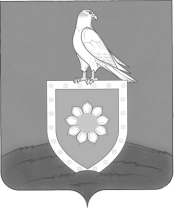 уПРАВЛЕНИЕ ОБРАЗОВАНИЯ МАЛОСЕРДОБИНСКОГО РАЙОНАул. Ленинская, д. 49, с. Малая Сердоба, 442800  
 тел. (84162) 2-11-69, факс (84162) 2-11-69
  E-mail obrserdoba@sura.ruОКПО 14319923, ОГРН 1025801200820ИНН/КПП 5822002698/582201001Малая Сердоба«27» февраля  2015 года